COPPA LAZIO 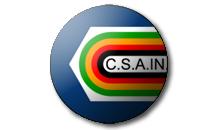 COMITATO PROVINCIALE ROMAORGANIZZA UN TORNEO DI CICLISMO SU STRADA  INTERSOCIALE , RISERVATO ALLE ASSOCIAZIONI SPORTIVE AFFILIATE ALLO CSAIN, “ENTE DELLA CONSULTA RICONOSCIUTO DAL CONI”. PER UNA ATTIVITA’ SPORTIVA EGUALMENTE SODDISFACENTE PER TUTTI E PER UN CICLISMO MENO ESASPERATO SOTTO IL LATO AGONISTICO.PER IL BUON ANDAMENTO DEL TORNEO VIENE ISTITUITO UN ORGANO ESECUTIVO, COSTITUITO DA 1 RAPPRESENTANTE PER OGNI SOCIETA’ PARTECIPANTE, CHE LO DESIDERI E IL PRESIDENTE PROVINCIALE ROMA.IN CASO DI VOTAZIONE HA DIRITTO AL VOTO SIA IL PRESIDENTE PROVINCIALE CHE OGNI RAPPRESENTANTE DELLE SOCIETA’ PARTECIPANTI.IL GRUPPO SI IMPEGNERA’ DI ORGANIZZARE GARE DI CICLISMO SU STRADA, CICLOCROSS E MOUNTAN BIKE, ATTENENDOSI RIGOROSAMENTE AL REGOLAMENTO STILATO .SU RICHIESTA SI POTRANNO ORGANIZZARE ANCHE GRAN FONDO – RANDONNE E CICLORADUNI.SARA’ CURA DI TUTTO L’ESECUTIVO, CHE HA POTERI DECISIONALI, FAR IN MODO CHE IL RAGGIUNGIMENTO DELLO SCOPO SIA SEMPRE IN DIREZIONE DI UNA MIGLIORE ORGANIZZAZIONE.OGNI COMPONENTE RICEVERA’ SUGGERIMENTI, PROPOSTE ED INNOVAZIONI SIA SOTTO IL PROFILO TEORICO CHE PRATICO, DA PARTE DI TUTTE LE SOCIETA’ AFFILIATE, CHA A SUA VOLTA SOTTOPORRA’ ALL’ORGANO ESECUTIVO, DOPO AVERLE VALUTATE, DECIDERA’. TALE DECISIONE SARA’ INSINDACABILE.UNO O PIU’ COMPONENTI DELL’ESECUTIVO POTRANNO RICHIEDERE RIUNIONI STRAORDINARIE PER TUTTI I MOTIVI CHE SECONDO LORO POTESSERO ARRECARE DANNO AL GRUPPO O AI PROPRI TESSERATI. LA MOTIVAZIONE DOVRA’ ESSERE MESSA PER ISCRITTO E CONSEGNATA AL RESPONSABILE , CHE DECIDERA’ INSIEME ALL’ESECUTIVO , SE PER LA MOTIVAZIONE SARA’ NECESSARIO UNA RIUNIONE STRAORDINARIA O DISCUTERE GLI ARGOMENTI NELLA PRIMA RIUNIONE ORDINARIA LA DECISIONE VERRA’ PRESA PER MAGGIORANZA ORDINARIA.DALL’ORGANO ESECUTIVO SI POTRA’ USCIRE PER DIMISSIONI, E/O ESCLUSIONE PER GRAVI MOTIVI CHE SARANNO GIUDICATI DALL’ESECUTIVO.SITO UFFICIALE  WWW.SPORTVARI.COM – CORRIERE LAZIALE DI ROMAREGOLAMENTO TUTTI I CORRIDORI DOVRANNO ATTENERSI ALLE DISPOSIZIONI E REGOLE                    CHE I GIUDICI DI GARA E DIRETTORE DI CORSA COMUNICHERANNO DI          VOLTA IN VOLTA SE NECESSITA. LE VARIAZIONI POSSONO ESSERE       APPORTATE PER MOTIVI DI  SICUREZZA DI VIABILITA’ O PER ALTRI          MOTIVI IMPREVEDIBILI.CASCO RIGIDO OBBLIGATORIO E CHI NON SI ATTIENE VERRA’ MESSO FUORI DALL’ORDINE DI ARRIVO ED I GIUDICI COMUNICHERANNO ALL’ATLETA LA SQUALIFICA PER LE 2 GARE SUCCESSIVE, SE RECIDIVO VERRA’ ESPULSO DAL GRUPPO SENZA NESSUN RIMBORSO DI ALCUNA QUOTA PRE PAGATA PER VARIO GENERE.COMPORTAMENTI SCORETTI IN GARA CHE POSSONO DETERMINARE DANNO FISICO AD ALTRI ATLETI ; I GIUDICI POSSONO DECIDERE DI SQUALIFICARE O ESPELLERE  DAL GRUPPO L’ATLETA. SE ESPULSO POTRA’ FARE RICORSO ALL’ORGANO ESECUTIVO MOTIVANDO L’ACCADUTO ,L’ORGANO ESCUTIVO POTRA’ DECIDERE IN BASE ALLE COMUNICAZIONI DEI GIUDICI E LA MOTIVAZIONE DELL’ATLETA SE CONFERMARE O RIVEDERE INSIEME AI GIUDICI LE SANZIONI ATTRIBUITE ALL’ATLETA.SE PER RAGIONI NON IMPUTABILI AL GRUPPO , NON POTRA’ ESSERE GARANTITA AGLI ATLETI LA GIUSTA SICUREZZA, NON SI AVRA’ LA PRESENZA DELLA PROTEZIONE CIVILE O DEI MOTOCICLISTI  O DEL MEDICO O DELL’AMBULANZA E SARA’ NECESSARIO ANNULLARE UNA O PIU’ GARE NEL CORSO DELL’ANNO , NON VERRANNO RIMBORSATI I SOLDI MA UTILIZZATI PER LE PROSSIME GARE.(SE PER MOTIVI DI MALTEMPO NON SI POTESSERE DISPUTARE LA GARA IL COSTO COMUNQUE DA VERSARE SARA’ CIRCA UN TERZO DI QUELLO EFFETTIVO)IL GRUPPO ORGANIZZERA’ GARE SU STRADA , A PARTIRE DAL MESE DI MARZO FINO A OTTOBRE , PER CICLOCROSS E MOUNTAN BIKE A PARTIRE DAL MESE DI OTTOBRE  FINO A FEBBRAIO.IL GRUPPO SI IMPEGNERA’ PER ORGANIZZARE GARE SU STRADA , CRONOMETRO SINGOLA E A COPPIA ED A SQUADRA DI 4 ATLETI.L’INGRESSO AL GRUPPO E’ CONSENTITO SOLO SE PER ACCETTAZIONE, VIENE SOTTOSCRITTO IL REGOLAMENTO. COMUNQUE PER LA SICUREZZA DEGLI ATLETI  SARANNO AMMESSI AL MASSIMO  200  PARTENTI.Art. 4 Il Comitato Esecutivo – il Comitato Esecutivo è composto dal responsabile provinciale CSAIn  piu'  4 membri,  ( totale 5 membri )  dura in carica 3 anni e la carica dei membri può essere rinnovata. I membri del Comitato Esecutivo debbono avere una età minima di 30 anni e sono scelti fra dirigenti, tecnici o fra corridori che abbiano dato prova di irreprensibilità, rettitudine morale e sportiva nonché profonda conoscenza del mondo cicloamatoriale    ( possibilmente di societa' differenti ).I membri del Comitato Esecutivo, in primo mandato triennale, sono autonominati e, come loro primo atto, eleggono il Presidente.Essi si pongono a fianco del Presidente nel rappresentare in ogni sede il buon nome della libera associazione “Associclo Italia”.Al Comitato Esecutivo è demandato il fondamentale compito di indirizzo e vigilanza di tutti gli eventi sportivi promossi dall’associazione.I membri del Comitato Esecutivo hanno il dovere di tutelare gli intereressi di tutti gli affiliati prestando la dovuta attenzione su ogni problematica e su ogni proposta dagli stessi formulata, riferendo agli affiliati nel più breve tempo possibile le decisioni adottate.Essi vigilano costantemente sulla condotta morale e sportiva degli affiliati ed hanno il potere di espellere dall’associazione chi non rispetta le regole stabilite nel presente Statuto.Il Decreto di Espulsione nei confronti di società e/o corridori riconosciuti colpevoli di gravi comportamenti antisportivi o che abbiano cagionato un grave danno all’immagine ed al buon nome dell’associazione, viene adottato in seduta straordinaria con voto unanime del Presidente e del Comitato Il Comitato Esecutivo si riunisce 1 volte l’anno in seduta ordinaria ed in seduta straordinaria ogni qualvolta le circostanze lo richiedano, sempre con la presenza del Presidente. Di concerto con il Presidente il Comitato esecutivo, alla prima riunione annuale , seleziona le societa’ ed i corridori ammessi a far parte dell’associazione.Tale decisione, che è votata a maggioranza dei 3/5 del Comitato Esecutivo , è insindacabile ed inappellabile.La carica di membro del Comitato Esecutivo può essere revocata solo per dimissioni dello stesso o gravi motivi di ordine morale con voto unanime di almeno 4/5 del Comitato Esecutivo.E’ data facoltà alle società affiliate di proporre un nuovo membro del Comitato Esecutivo che sostituisca quello destituito o dimissionario.8. OGNI SOCIETA’ SARA’ OBBLIGATA AD ORGANIZZARE ALMENO N° 1 GARA L’ANNO , L’ACCONTO   DI € 350,00, VA VERSATO AGLI ORGANIZZATORI DELLA GARA , AL MOMENTO DELL’ISCRIZIONE. NEL CASO LA SOCIETA’ NON EFFETTUASSE LA GARA L’ACCONTO VERRA’ INCAMERATA DAL GRUPPO , PER EFFETTUARE ALTRE GARE.  LA SOCIETA’ CHE ORGANIZZA LA CORSA DEVE METTERE A DISPOSIZIONE DEI GIUDICI ALMENO DUE AUTO.9. IL GRUPPO SI RISERVA DI FAR ENTRARE NUOVE SOCIETA’ , SOLO SE SI E’ IN GRADO DI GARANTIRE IL BUON FUNZIONAMENTO DEL GRUPPO : ESEMPIO TROPPE SOCIETA’.10. ALLE GARE LE SOCIETA’ POSSONO FAR PARTECIPARE TUTTI I LORO ATLETI PURCHE’ NON SIANO ATLETI CHE NELL’ ANNO PRECEDENTE ABBIANO VINTO PIU’ DI 3 GARE NEI VARI ENTI DELLA CONSULTA ( IL PRESIDENTE DELLA SOCIETA’ DELL’ATLETA DOVRA’ FIRMARE  UNA DICHIARAZIONE CHE GLI ATLETI  DELLA LISTA SIANO IN REGOLA CON IL PUNTO 10 ), TUTTI GLI ISCRITTI AL GRUPPO POSSONO FAR PRESENTE AI GIUDICI CHE L’ATLETA CHE HA VINTO NON RIENTRA NELLA REGOLA STABILITA. DIMOSTRANDO O INDICANDO QUALI SONO LE GARE VINTE. OVVIAMENTE NELLE GARE CON PARTENZA UNICA SI INTENDE IL PRIMO ASSOLUTO . CHI NON RISPETTERA’ QUESTA REGOLA SARA’ ESPULSO E LA SOCIETA’ SANZIONATA CON IL PAGAMENTO DI UNA MULTA DI € 100,00 PER LA PRIMA VOLTA , SE SI RIVERIFICHERA’ DI NUOVO L’ESPULSIONE (non valgono cronometro , gare a tappe e campionati).11. NON SARANNO AMMESSI ALLE GARE A INSINDACABILE GIUDIZIO DEL GRUPPO CORRIDORI CHE PER PROVVEDIMENTI GIUDIZIARI E DI DOPING SIANO STATI SQUALIFICATI .12. PER SALVAGUARDARE IL GRUPPO NON SARANNO AMMESSI CORRIDORI CHE FANNO UNA DIFFERENZA NOTEVOLE. O CHE ABBIANO DISATTESO L’ETICA MORALE  MINANDO L’ARMONIA DEL GRUPPO.13. LE CLASSIFICHE SARANNO SEPARATE PER OGNI CATEGORIA, CON MINIMO 5 PREMIATI PER OGNUNA DELLE 6 CATEGORIE + DONNE, CI SI RISERVERA’ DI VOLTA IN VOLTA COMUNQUE DI PREMIARE PIU’ ATLETI ANCHE IN BASE A QUANTO L’ASSOCIAZIONE RIUSCIRA’ A RICEVERE DAGLI SPONSOR ( anche nel caso che vengano premiate piu’ categorie i punti verranno comunque assegnati per le 6 categorie tradizionali di coppa lazio ).                                                                                DOVRANNO ESSERE MESSI A DISPOSIZIONE ALMENO CINQUE PREMI DA ASSEGNARE A SORTEGGIO AL TERMINE DELLA GARA ( GLI ATLETI GIA’ PREMIATI NELL’ORDINE DI ARRIVO NON SARANNO PREMIATI NELLA PREMIAZIONE A SORTEGGIO ).14.  PRIMA DI OGNI GARA GLI ATLETI SAPRANNO QUANTI SONO I PREMIATI SE 5 PER CATEGORIA O PIU’ ATLETI  PER CATEGORIA.15. SI DOVRA’ METTERE A DISPOSIZIONE PER OGNI MANIFESTAZIONE, DA UN MINIMO DI 1 TROFEO SINO A 3 TROFEI, PER LA PREMIAZIONE DELLE  SOCIETA’(IL PUNTEGGIO SARA’ DATO DAI PRIMI 5 ARRIVATI : 1° = 5 PUNTI – 2° = 4 PUNTI – 3°=3 PUNTI – 4°=2 PUNTI – 5°=1 PUNTO. I PUNTEGGI SARANNO ASSEGNATI IN BASE ALL’ORDINE DI ARRIVO.16.  SOLO PER LA CATEGORIA DONNE E’ PERMESSA LA PARTECIPAZIONE  DI ATLETE CATEGORIE AMATORIALI  TESSERATE CON ALTRI ENTI , CHIARAMENTE NON PRENDERANNO I PUNTI DI COPPA E LAZIO E NON VERRANNO INSERITE IN CLASSIFICA.17. TROFEO SUPERTEAM : VERRANNO PREMIATE LE PRIME 3 SOCIETA’ , SOLO NELLA CLASSIFICA FINALE. PER L’ASSEGNAZIONE DEI TROFEI OGNI ATLETA PARTITO ACQUISIRA’ , PER LA PROPRIA SOCIETA’, 2 PUNTI IN OGNI GARA SVOLTA18. TROFEO COPPA LAZIO : VERRANNO PREMIATE LE PRIME 3 SOCIETA’, SOLO NELLA CLASSIFICA FINALE, PER L’ASSEGNAZIONE SI FARA’ LA SOMMA DEI PUNTEGGI FINALI , DEI PRIMI 5 ATLETI DI OGNI CATEGORIA. IN CASO DI PARITA' DI PUNTEGGIO SI PREMIERA' L'ATLETA CHE HA PARTECIPATO A PIU' GARE, IN CASO DI ULTERIORE PUNTEGGIO L'ATLETA CHE NELL'ULTIMA GARA ABBIA OTTENUTO LA MIGLIORE POSIZIONE IN CLASSIFICA.19. OGNI TESSERATO POTRA’ VINCERE 3 CORSE NEL MEDESIMO ANNO. DOPO DI CHE NON POTRA’ PIU’ VINCERE ED IN OGNI CASO DI VITTORIA VERRA’ INSERITO NELL’ORDINE DI ARRIVO COME SESTO CLASSIFICATO E PRENDERA’ SOLO 10 PUNTI DI PARTECIPAZIONE ALLA GARA..( OVVIAMENTE PRENDERANNO I PUNTI E SARANNO CLASSIFICATI TUTTI GLI ATLETI NON DOPPIATI CHE ABBIANO TERMINATO REGOLARMENTE LA GARA)20. SOLO PER LA 3 FASCIA CAT9 DA 55 ANNI in su IN CASO DI VITTORIA VERRA’ CLASSIFICATO AL 2 POSTO CON RELATIVO PUNTEGGIO. SEMPRE PER LA 3 FASCIA QUANDO E' PROGRAMMATA UNA PARTENZA MISTA CON ATLETI DI GARE APERTE NON VERRA' CONTEGGIATA LA VITTORIA IN COPPA LAZIO.NEI CASI IN CUI È AVVENUTA LA “PARTENZA UNICA”, O IN CASO DI RICONGIUNGIMENTO IN CORSA TRA DIFFERENTI FASCE (ADULTI/SENIOR/GENTLEMAN), QUALORA LA GARA SI CONCLUDA IN VOLATA CON UN ALTO NUMERO DI CORRIDORI TALI DA NON RENDERE FACILMENTE IDENTIFICABILI GLI ALTRI APPARTENENTI ALLA PROPRIA  CATEGORIA DURANTE LO SPRINT FINALE, E AD AGGIUDICARSI LA 1^ POSIZIONE DI FASCIA SIA UN CORRIDORE CHE HA GIÀ TOTALIZZATO LE 3 VITTORIE STAGIONALI, QUESTI SARÀ RETROCESSO AL 2° POSTO DELLA PROPRIA FASCIA SENZA INCORRERE NELLE SANZIONI PREVISTE AL PRECEDENTE PUNTO 19.21. QUALORA UN ATLETA VINCA 3 GARE E VOGLIA CONTINUARE A CERCARE DI VINCERE POTRA’ FARLO CON LA CATEGORIA PIU’ GIOVANE IN TAL CASO PRENDERA’ SOLO I PUNTI RELATIVI ALL’ORDINE DI ARRIVO DELLA NUOVA CATEGORIA. (NON SOMMERA’ I PUNTI ACQUISITI NELLA PASSATA CATEGORIA). UNA VOLTA PASSATO NELLA CATEGORIA INFERIORE NON POTRA’ PIU’ CAMBIARLA.22. PER LA CATEGORIA GIOVANI, DOVE NON SARA’ POSSIBILE ATTUARE QUESTO MECCANISMO, SI AVRA’ LA POSSIBILITA’ DI VINCERE 3 GARE  E POI PARTECIPARE ALLE GARE PIAZZANDOSI DOPO LA PRIMA POSIZIONE.23. QUANDO SARA’ POSSIBILE LE GARE SI SVOLGERANNO SU 3 PARTENZE. CON L’OBBLIGO DELLA PREISCRIZIONE ENTRO LE ORE 19.00 DEL VENERDI PRECEDENTE.24. IL GRUPPO SI RISERVA DI APPORTARE MODIFICHE AL REGOLAMENTO ANCHE IN CORSO DI STAGIONE, QUALORA LO RITENESSE OPPORTUNO.25. N.B. : CHIARAMENTE ALLE GARE VALIDE PER L’ASSEGNAZIONE DELLE  MAGLIE DEI  CAMPIONATI  NAZIONALI  POTRANNO PARTECIPARE , SENZA NESSUNA DISTINZIONE, TUTTI I TESSERATI CSAIN.  26. NEI CAMPIONATI  PROVINCIALI E REGIONALI , E CRONOMETRO  OGNI ATLETA PARTITO ACQUISIRA’ SOLO 20 PUNTI .  27. NEI CAMPIONATI NAZIONALI OGNI ATLETA PARTITO ACQUISIRA’ SOLO  20 PUNTI - . E  MAGLIE ANCHE ALLA CATEGORIA A9B -  (CATEGORIE CSAIN) 28. IN ALCUNE GARE DENOMINATE JOLLY I PUNTI ACQUISITI DA OGNI ATLETA PARTITO SARANNO 10 DA SOMMARE NATURALMENTE AI PUNTEGGI  ASSEGNATI IN BASE ALL’ORDINE DI ARRIVO (ES.: CRONOMETRO – GARA DI MONTAGNA  - GARE A TAPPE – CAMPIONATI – ULTIMA TAPPA DEL TORNEO). - NELLE GRAN FONDO OLTRE I 20 PUNTI DI PARTENZA SARANNO ASSEGNATI 20 PUNTI JOLLY.29. GLI ATLETI CHE SI SONO AGGIUDICATI I CAMPIONATI  NAZIONALI , NELLE  GARE DELL’ENTE SONO OBBLIGATI AD INDOSSARE LE MAGLIE DI CAMPIONE NAZIONALE. - Campionato nazionale di 2ª Serie: sono ammessi a disputare il campionato nazionale di 2ª Serie indistintamente tutti tesserati (1ª e 2ª serie) che alla data di effettuazione del campionato : non siano in possesso di titoli  nazionali ecc. di 1ª serie conseguiti  nell'anno in corso .I vincitori delle tre maglie settimanali di Coppa Lazio sono tenuti ad indossarle la domenica seguente pena una decurtazione dal punteggio di 20 punti.30. LE 2 PARTENZE SEPARATE , A CIRCA TRE MINUTI,  EFFETTUATE IN COPPA LAZIO ( PER AGEVOLARE LA CATEGORIA DEI MENO GIOVANI)  , NON SONO PREVISTE IN NESSUN  REGOLAMENTO UFFICIALE MA COMUNQUE CONSENTITE PER AGEVOLARE LE CATEGORIE PIÙ ANZIANEIN CASO DI RICONGIUNGIMENTO DEI DUE GRUPPI , IN OGNI CASO, I GIUDICI DI GARA, ALL’ATTO DI STILARE LA CLASSIFICA, SI COMPORTERANNO COME SE SI FOSSE EFFETTUATA  LA PARTENZA UNICA.31.  NELL'OTTICA DELLA COPPA LAZIO, ISTITUITA PER UNA ATTIVITA’ SPORTIVA EGUALMENTE SODDISFACENTE PER TUTTI E PER UN CICLISMO MENO ESASPERATO SOTTO IL LATO AGONISTICO, IN PRESENZA DI EMERGENZE O ALTRE CIRCOSTANZE RICOLLEGABILI A PROBLEMI DI SICUREZZA, VIABILITÀ ED ORDINE PUBBLICO, IL DIRETTORE DI CORSA, DI CONCERTO CON LA GIURIA E LE MOTOSTAFFETTE, POTRANNO OPTARE PER UN CHILOMETRAGGIO INFERIORE A QUELLO INIZIALMENTE PRESTABILITO.32. LE SOCIETA’ HANNO FACOLTA’ DI ORGANIZZARE GARE APERTE A FCI ED ENTI RICONOSCIUTI.33. PER IL 2017 VIENE ISTITUITA LA MAGLIA NERA , VERRA’ ASSEGNATA NELLA PREMIAZIONE FINALE AL CORRIDORE CHE NON RIENTRA NEI PRIMI 5 DI OGNI CATEGORIA , CHE HA PARTECIPATO AL MAGGIOR NUMERO DI GARE ,   IN CASO DI PARITA’ VINCERA’ CHI HA MENO PUNTI , IN CASO DI ULTERIORE PARITA’ SARA’ ASSEGNATA A CHI NELL’ULTIMA GARA SI PIAZZERA’ NELLA MIGLIORE POSIZIONE34. L’organizzatori qualora lo ritengano necessario, possono verificare a tutti i partecipanti il mezzo “BICICLETTA”, VERIFICHE DI QUALSIASI TIPOLOGIA, la verifica del mezzo verrà fatta in apposito locale in presenza dell’organizzatore o delegato di esso, l’atleta ed eventuale giudice CSAIN.35.   l’espulsione immediata per chi si rende responsabile di gravi comportamenti antisportivi (quindi non solo quelli legati al doping).36.  la non possibilità di modificare gli articoli dello Statuto se non con delle procedure ben chiare, che coinvolgono TUTTI e non una sola persona;                                                               CATEGORIE 2018A3  - 19/29   ANNI A4  - 30/39   ANNI               1° FASCIA A6  - 40/44   ANNIA7   - 45/49   ANNI             2° FASCIAA8   - 50/59   ANNIA10  - 60   ANNI  in su              3° FASCIADONNE CATEGORIA UNICAPUNTEGGI1° CLASSIFICATO   70 2° CLASSIFICATO   503° CLASSIFICATO   304° CLASSIFICATO   205° CLASSIFICATO   15 TUTTI GLI ALTRI PARTENTI PRENDERANNO 10 PUNTI------------------------------------------------------------------TUTTI I PARTENTI DEI CAMPIONATI : PROVINCIALI E REGIONALI  E NAZIONALI PRENDERANNO SOLO  20 PUNTI DI PRESENZA AD OGNI CAMPIONATO.TUTTI I PARTENTI DELLE CRONOMETRO E GARE A TAPPE   PRENDERANNO SOLO  20 PUNTI DI PRESENZA .     TUTTI I PARTENTI DELLE MEDIO FONDO PRENDERANNO 40 PUNTI.                                                                     